Anleitung für das Braillebild: Topfpflanze13 Zeilen mit bis zu 18 Formen Pflanzen in deinem ZimmerAuch wenn man keinen Garten hat, können Pflanzen auf dem Balkon oder im Zimmer wachsen und blühen. Auf einer Fensterbank wächst unsere Pflanze in einem Blumentopf aus Ton. Der Stängel endet in einer Blüte mit zwei unterschiedlich großen und ovalen Kelchblätterpaaren. Wie bei vielen Pflanzen befinden sich Staubblätter und Stempel in der Mitte der Blüte.So geht’sTippe die Zeichen mit Hilfe der folgenden Anleitung auf der Punktschriftmaschine. Zwei oder drei Großbuchstaben wie zum Beispiel „AU“ oder „SCH“ sind Kürzungen. Alle Zeichen findest du in unserem Alphabet.8mal Leerzeichen, Punkte 3,5, Fragezeichen7mal Leerzeichen, Punkte 4,6, 2mal Leerzeichen, k4mal Leerzeichen, Punkte 3,5, c, Fragezeichen, Leerzeichen, e, i, Leerzeichen, Punkte 3,5, c, Fragezeichen3mal Leerzeichen, Punkte 4,6, 3mal Leerzeichen, o, 2mal Vollzeichen, ö, 3mal Leerzeichen, k4mal Leerzeichen, e, Bindestrich, i, Leerzeichen, i, e, Leerzeichen, e, Bindestrich, i7mal Leerzeichen, Punkte 4,6, 2mal Leerzeichen, k8mal Leerzeichen, SCH, s8mal Leerzeichen, Punkte 4,5,6, l3mal Leerzeichen, 12mal Vollzeichen4mal Leerzeichen, 10mal Vollzeichen5mal Leerzeichen, 8mal Vollzeichen5mal Leerzeichen, 8mal Vollzeichen18mal VollzeichenSo sieht das Bild aus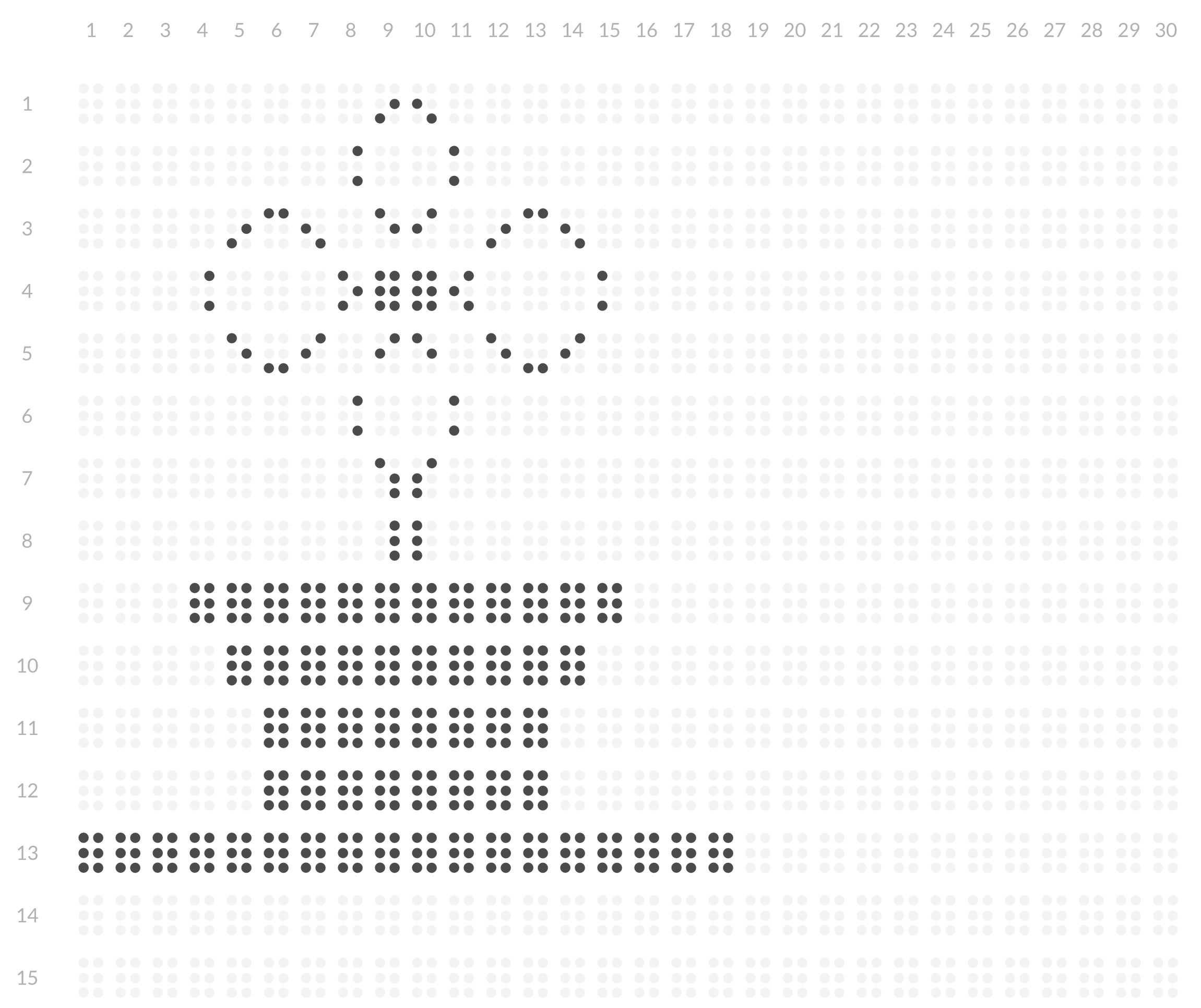 